Student Allowances Amendment Regulations (No 2) 2023Hon Carmel Sepuloni, Minister for Social Development and EmploymentThese documents have been proactively released. 20 July 2023, Cabinet paper - Student Allowances Amendment Regulations (No 2) 202320 July 2023, Cabinet Legislation Committee Minute LEG-23-MIN-0113, Cabinet Office. Amendments to the Student Allowances Regulations 1998 are required to give effect to the previous Cabinet decision to waive the three-year residency stand-down period for student allowances for family members of those directly affected by the Christchurch mosques attack, starting study on or after 1 January 2024. © Crown Copyright, Creative Commons Attribution 4.0 International (CC BY 4.0)Search Tags:  Student Allowances Regulations 1998, SA residency waiver, Christchurch mosques attackCoversheetCoversheet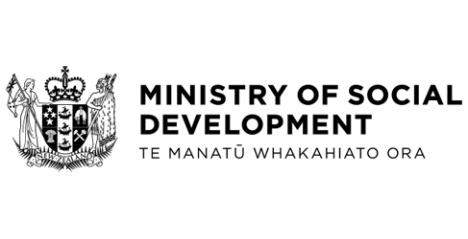 